纯玩桂林四日游行程单春天的桂林，烟雨朦胧行程安排费用说明其他说明产品编号浙江享游1663225397s出发地浙江省-绍兴市-绍兴县目的地广西壮族自治区-桂林市-阳朔县-阳朔西街行程天数5去程交通飞机返程交通飞机参考航班无无无无无产品亮点📣 桂林的山，值得一观📣 桂林的山，值得一观📣 桂林的山，值得一观📣 桂林的山，值得一观📣 桂林的山，值得一观产品介绍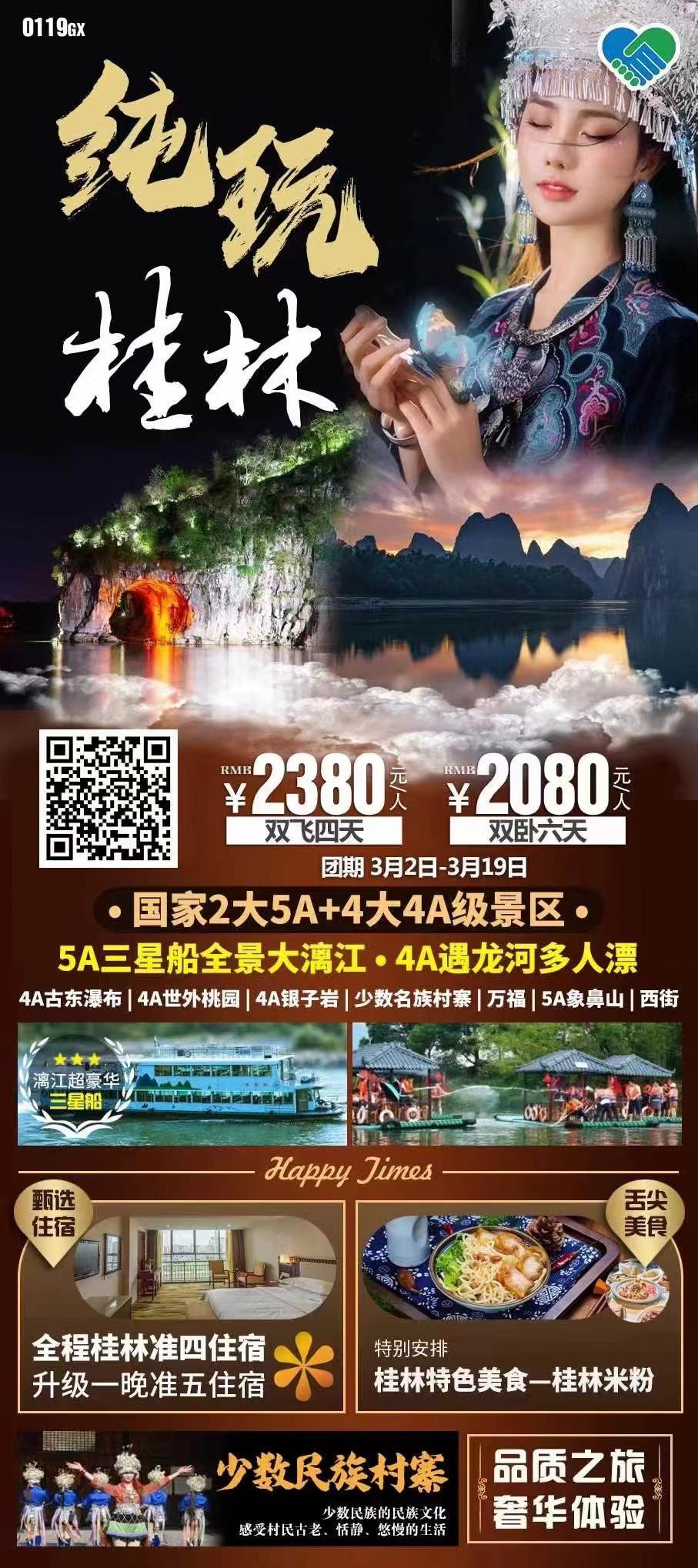 行程详情日程费用包含旅游交通：行程内安排当地专属用车费用（除部分特殊路段因当地规定及安全考量，则依规定派遣小型车）旅游交通：行程内安排当地专属用车费用（除部分特殊路段因当地规定及安全考量，则依规定派遣小型车）旅游交通：行程内安排当地专属用车费用（除部分特殊路段因当地规定及安全考量，则依规定派遣小型车）费用不包含旅游意外险、个人消费旅游意外险、个人消费旅游意外险、个人消费预订须知1、购物场所内消费自理；温馨提示桂林，古称桂州、静江、始安，广西壮族自治区辖地级市、Ⅱ型大城市、省域副中心城市，是世界著名风景游览城市、万年智慧地、全国重要高新技术产业基地，中国老工业基地，是国务院批复确定的中国对外开放国际旅游城市、全国旅游创新发展先行区和国际旅游综合交通枢纽，截至2019年，全市下辖6区10县、代管1个县级市、总面积2.78万平方千米， [44]  建成区面积162平方千米。 根据第七次人口普查数据，截至2020年11月1日零时，桂林市常住人口为493.11万人桂林市位于南岭山系西南部、桂林—阳朔岩溶盆地北端中部，处在“湘桂夹道”中。地形为西部、北部及东南部高，中部较低。以中山或低中山地形为主，山峰海拔多在1000米，越城岭主峰猫儿山海拔2141.5米，称华南第一峰。保险信息1、“安全出行，文明旅游”，旅游途中请自觉遵守尊重社会公德和尊重当地风俗。